Ответы к устному опросу по теме “Перпендикулярность прямых и плоскостей”Две прямые называются перпендикулярными, если угол между ними равен 90o.Прямая называется перпендикулярной к плоскости, если она перпендикулярна к любой прямой, лежащей в плоскости.Если одна из двух параллельных прямых перпендикулярна плоскости, то и другая прямая перпендикулярна к этой плоскости.Верно ли утверждение: если две прямые в пространстве перпендикулярны к третьей прямой, то эти прямые параллельны? ( Нет не верно. Две прямые перпендикулярные третьей могут быть скрещивающимися. Или если они лежат в одной плоскости, а третья не принадлежит этой плоскости.)Прямая а перпендикулярна к плоскости , а прямая в не перпендикулярна к этой плоскости. Могут ли прямые а и в быть параллельными? (Нет. Если a||b, то, поскольку а⊥α то и b⊥α, но по условию b не перпендикулярна α.)Параллельные прямые в и с лежат в плоскости , а прямая а перпендикулярна к прямой в. Верно ли утверждение: а) а перпендикулярна к с; б) а пересекает ?(Нет; Нет)Прямая а параллельна плоскости , а прямая в перпендикулярна к этой плоскости. Верно ли утверждение, что а и в взаимно перпендикулярны?( Да. Пусть K - точка пересечения b и α. Параллельно перенесем прямую а так, чтобы она прошла на пл. α через т. K: K ∈ a', a' || a. Раз b ⊥ α, то b ⊥ a'. Отсюда заключаем, что b ⊥ a.)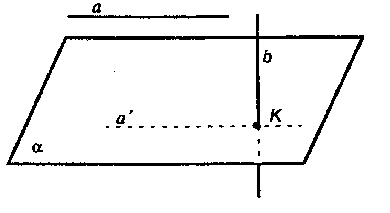 Сколько перпендикуляров можно провести через данную точку к данной прямой на плоскости?(Один)Решение теста по теме “Перпендикулярность прямых и плоскостей”Выберите букву, соответствующую варианту правильного ответа.Угол между двумя прямыми равен 90?. Как называются эти прямые?А) параллельные; Б) скрещивающиеся; В) перпендикулярные.Вам необходимо выбрать один вариант ответа, который Вы считаете правильным.Одна из скрещивающихся прямых перпендикулярна плоскости, а вторая не пересекает эту плоскость. Могут ли быть параллельны эти прямые? А) да;          Б) нет.Расположите в правильной последовательности.А) перпендикулярной к плоскости если;Б) лежащей в данной плоскости;В) прямая называется;Г) она перпендикулярна к любой прямой.Ответ: 1) В; 2) А; 3)Г; 4)Б.Соотнесите написанное в столбцах 1 и 2.          Ответ: А)-2 ; Б) -1; В) -3.Выберите правильный ответ.Сколько перпендикуляров можно провести через данную точку к данной прямой на плоскости? А)1;     Б)2; В)5;   Г) бесконечное множество.Используя символы || и ⊥ запишите, как расположены прямая и плоскость.               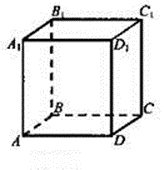 СС1 и DCBD1C1 и DCBАА1 и DCBВ1С1 и DCBОтвет: 1) СС1 ⊥ (DCB); 2) D1С1 || (DCB); 3) AA1 ⊥ (DCB); 4) B1C1 || (DCD).Сформулируйте признак перпендикулярности прямой и плоскости.Если прямая перпендикулярна двум пересекающимся прямым, лежащим в плоскости, то она перпендикулярна к этой плоскости.АВ ⊥ α, CD ⊥ α, B ∈ α, D ∈ α, АВ = CD. Каково взаимное положение прямой АС и плоскости α?Ответ: АС || α.ABCD - квадрат. АЕ - перпендикулярно плоскости квадрата, К ∈ BE. Чему равен угол между ВС и АК? Найти: ∠ (ВС; АК).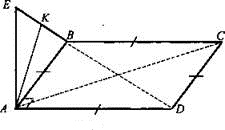 Решение:1) Так как ВС и АК - скрещивающиеся прямые, то ∠(ВС, АК) = ∠(АК; AD), т. к. ВС || AD (по свойству сторон квадрата).2) AE ⊥ AD (по определению прямой, перпендикулярной плоскости), АВ ⊥ AD, т. к. ∠BAD = 90°, АЕ ∩ АВ = А, значит, AD ⊥ (АВЕ) (по признаку перпендикулярности прямой и плоскости).3) Так как AD ⊥ (АВЕ), то AD ⊥ АК, АК ⊂ (АВЕ) (по определению прямой, перпендикулярной плоскости). Значит, ∠ (АК, АВ) = ∠KAD = 90°.Ответ: 90°.Диагональ BD параллелограмма ABCD перпендикулярна плоскости α. Найдите периметр параллелограмма, если АВ = 7 см, точки А и С лежат в плоскости α.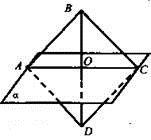            Решение:1) Так как А ∈ α, С ∈ α, то AC⊂α и BD⊥α (по определению прямой, перпендикулярной плоскости). Значит, ABCD - ромб (по признаку). Тогда АВ = ВС = CD = AD = 7 см (по определению ромба).          2) РABCD = 4 · 7 = 28 (см).           Ответ: 28 см.Решение контрольной работы по теме “Перпендикулярность прямых и плоскостей”          1.  Длина стороны ромба ABCD равна 5 см, длина диагонали BD равна 6 см. Через   точку О пересечения диагоналей ромба проведена прямая ОК, перпендикулярная его плоскости. Найдите расстояние от точки К до вершин ромба, если ОК = 8 см.          Дано: ABCD - ромб. АВ = 5 см. BD = 6 см. OK ⊥ (ABC), OK = 8 см .          Найти: КА, КВ, КС, KD.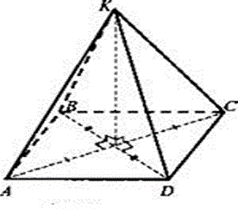  Решение:KO⊥ (ABC) => KO⊥ AC, KO⊥ BD. AC ∩ BD=O =>BO=OD, AO=OC - свойство диагоналей ромба. KB1, KC1, KA1, KD - наклонные к плоскости (ABCD) из одной точки. КА = КС, КВ = KD.Из ΔКОВ: ∠O = 90°; КО = 8 см, ВО = OD = 3 см. По теореме ПифагораKB =  ; KB=  =  ; KB = KD= .Из ΔВОА: ∠O = 90°; ОВ = 3 см, АВ = 5 см. По теореме Пифагора= - ; =Из ΔКОА: ∠O = 90°. По теореме Пифагора= +  ; =; AK =  = 4 см.Ответ: KB = KD=  ; AK =  = 4 см.2. Основанием прямоугольного параллелепипеда служит квадрат, диагональ параллелепипеда равна 2√6 см, а его измерения относятся как 1:1:2. Найдите: а) измерения параллелепипеда; б) синус угла между диагональю параллелепипеда и плоскостью его основания.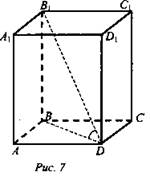 Дано: АС1 - прямоугольный параллелепипед. ABCD - квадрат, B1D = 2√6 см; AD : DC :DD1 = 1 : 1 : 2. (рис. 7).Найти: a) AD, DC, DD1; б) sin ∠BDB1.Решение:а) По теореме о свойстве диагонали параллелепипеда имеем:  Пусть AD = х см, тогда  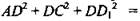 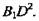 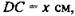 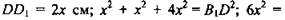 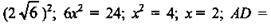 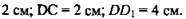 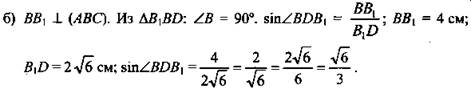 (Ответ: )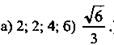 А) Если одна из двух параллельных прямых перпендикулярна к третьей прямой, то…1) и другая прямая перпендикулярна к этой плоскостиБ) Если одна из двух параллельных прямых перпендикулярна к плоскости, то…2) и другая прямая перпендикулярна к этой прямой.В) Если две прямые перпендикулярны к плоскости, то…3) они параллельны.